Further to the information contained in Document 3, I have pleasure in transmitting to the conference, in annex, the candidacy of:Mr Malcolm JOHNSON (United Kingdom of Great Britain and Northern Ireland)for the post of Deputy Secretary-General of the International Telecommunication Union.	Dr. Hamadoun I. TOURE
	Secretary-GeneralAnnex: 1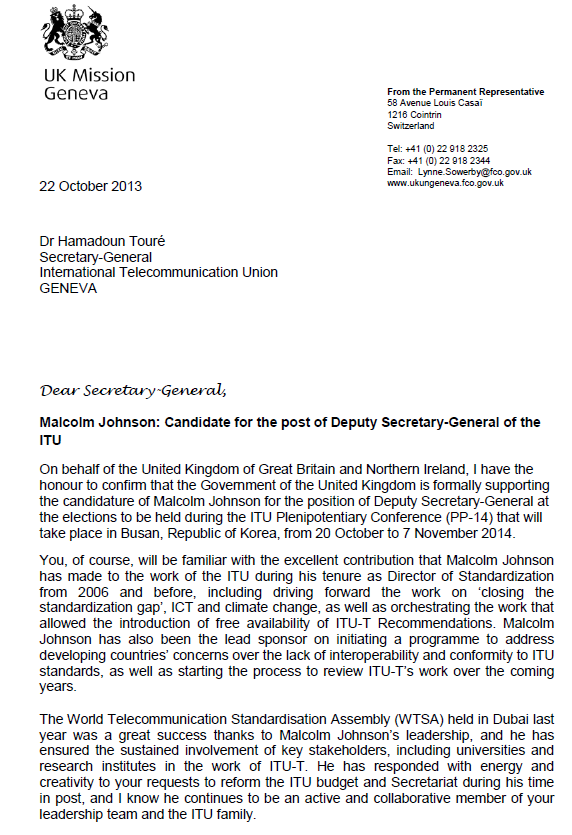 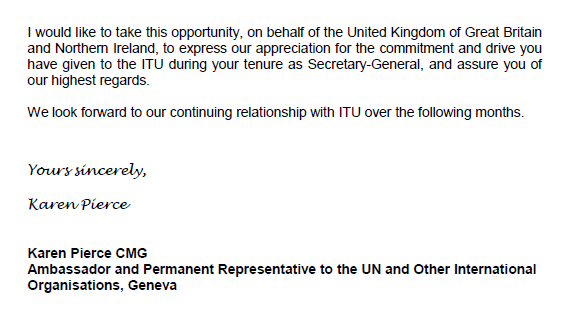 Malcolm JohnsonCandidate for Deputy Secretary-General, ITU Elections 2014“An ITU for all: building consensus, co-operation and capacity”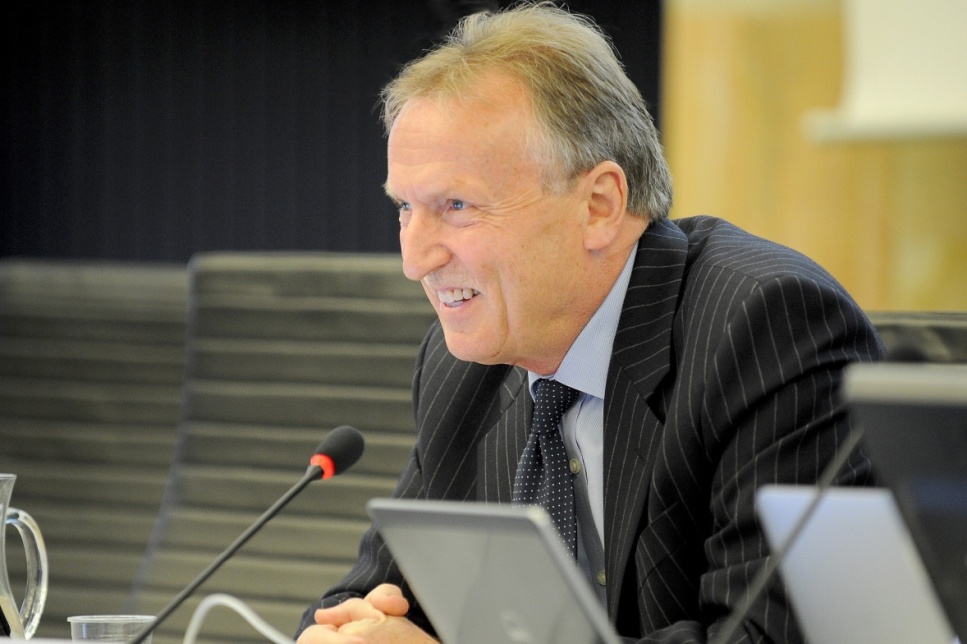 EXPERIENCE AND ACHIEVEMENTSFrom 2007 to present: Director of the Telecommunication Standardization BureauFrom 1991 until 2006 was Head or Deputy Head of UK Delegations to all ITU conferences, assemblies and advisory groups of the three SectorsChaired the Reform Group on standardization prior to PP‐02Established the Commonwealth ITU Group (2002)Four years’ experience in the European Commission – responsible for the projects and legislation supporting the development of the GSM and DECT technical standardsRepresented the European Commission in CEPT and in ETSIInitiated the process for regional preparations for ITU conferences, established and chaired first interregional group to prepare for an ITU conference (WRC-95)Developed the CEPT preparatory process for ITU conferences with European Common Proposals and co‐ordination procedures and promoted the model in other regionsAS DIRECTOR OF TSBReversed the decline in membership of ITU-T, since 2007 41 new, mainly developing, countries have participated in ITU-T work.  Maintained budget levels since 2006, whilst increasing output by 60 per cent and trebling sector activities.Study group leadership teams now come from 35 countries, 25 of which are developing countries.Introduction of a new academia membership category has seen 42 universities join ITU-T since 2011.Increased co-operation with major standards bodies and forums.Increased access to ITU‐T Recommendations. Removing the fee has lead to over 2 million copies a year now being downloaded, compared with sales of 5000 a year previously.Increased use of remote participation – more than 600 meetings in 2012, over 500 of which were fully virtual.Initiated substantial restructuring of the TSB to increase efficiencies and focussing resources on achieving expanded WTSA mandates. Implemented a paperless policy in TSB saving approximately half a million A4 pages a year.Introduced substantial programmes on accessibility, climate change and conformity and interoperability.Created the ITU Kaleidoscope academic conference, the Global Standards Symposium, and the Chief Technology Officers Group and introduced Technology Watch Reports.Organised and led the highly successful World Telecommunication Standardization Assemblies in 2008 and 2012, both of which significantly increased the ITU-T mandate.Lead a number of cross-sectoral initiatives such as the ITU ethics policy.BACKGROUNDNATIONALITY: 	BritishBORN:	Trallwng, Wales, 19 June 1947STATUS:  	Married, with one daughterLANGUAGES:  	English (mother tongue), French and some SpanishEDUCATION:	Master of Science Degree, Bachelor of Science degree (1st class honours), University of Wales; Chartered Engineer; Member of Institution of Engineering and TechnologyEMPLOYMENT2007 – present:	Director TSB2003 – 2006: 	UK Office of Communications (Ofcom), International Co‐ordinator with lead responsibility for UK in ITU and CEPT1992 – 2003: 	Director in UK’s Radiocommunications Agency1987 – 1992:	European Commission, Telecommunication Regulations DivisionPREVIOUSLY: 	Represented UK in many other international organizations including IMO, Inmarsat and the European Space AgencyPlenipotentiary Conference (PP-14)Busan, 20 October – 7 November 2014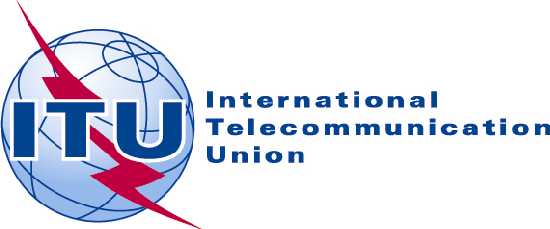 PLENARY MEETINGDocument 7-E22 October 2013Original: EnglishNote by the Secretary-GeneralNote by the Secretary-GeneralCANDIDACY FOR THE POST OF DEPUTY SECRETARY-GENERALCANDIDACY FOR THE POST OF DEPUTY SECRETARY-GENERAL